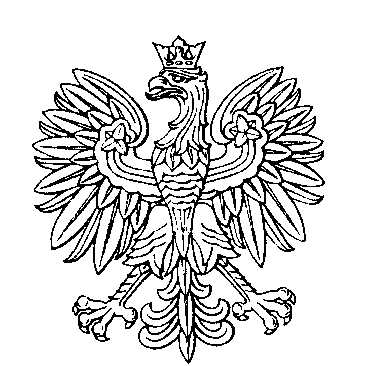 OBWODOWA KOMISJA WYBORCZA NR 1w mieście SławkówOBWODOWA KOMISJA WYBORCZA NR 2w mieście SławkówOBWODOWA KOMISJA WYBORCZA NR 3w mieście SławkówOBWODOWA KOMISJA WYBORCZA NR 4w mieście SławkówOBWODOWA KOMISJA WYBORCZA NR 5w mieście SławkówSKŁAD KOMISJI:Przewodniczący	Justyna Anna CzajkaZastępca Przewodniczącego	Karolina HusarzCZŁONKOWIE:SKŁAD KOMISJI:Przewodniczący	Iwona Joanna HusarzZastępca Przewodniczącego	Paulina Zuzanna ChwisteckaCZŁONKOWIE:SKŁAD KOMISJI:Przewodniczący	Justyna Barbara SzlęzakZastępca Przewodniczącego	Danuta JaworskaCZŁONKOWIE:SKŁAD KOMISJI:Przewodniczący	Tomasz Stanisław SzewerniakZastępca Przewodniczącego	Jarosław Marcin JaworskiCZŁONKOWIE:SKŁAD KOMISJI:Przewodniczący	Kamil Mirosław DrzewieckiZastępca Przewodniczącego	Monika Maria LeszczyńskaCZŁONKOWIE: